________________________Подносилац захтева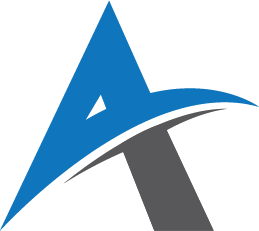 Академија техничко-васпитачких струковних студија Академија техничко-васпитачких струковних студија Академија техничко-васпитачких струковних студија Академија техничко-васпитачких струковних студија Датум подношења захтеваЗАХТЕВ ЗА ИЗДАВАЊЕ ПУБЛИКАЦИЈЕЗАХТЕВ ЗА ИЗДАВАЊЕ ПУБЛИКАЦИЈЕЗАХТЕВ ЗА ИЗДАВАЊЕ ПУБЛИКАЦИЈЕЗАХТЕВ ЗА ИЗДАВАЊЕ ПУБЛИКАЦИЈЕОбразац захтева за рецензирање уџбеника и помоћних уџбеника (ОУ)Образац захтева за рецензирање уџбеника и помоћних уџбеника (ОУ)Образац захтева за рецензирање уџбеника и помоћних уџбеника (ОУ)Образац захтева за рецензирање уџбеника и помоћних уџбеника (ОУ)Образац захтева за рецензирање уџбеника и помоћних уџбеника (ОУ)Образац захтева за рецензирање уџбеника и помоћних уџбеника (ОУ)Аутори(непотребно обрисати)Аутори(непотребно обрисати)Први ауторЗвање Институција у којој је запосленИнституција у којој је запосленАутори(непотребно обрисати)Аутори(непотребно обрисати)Други ауторЗвање Институција у којој је запосленИнституција у којој је запосленАутори(непотребно обрисати)Аутори(непотребно обрисати)Трећи ауторЗвање Институција у којој је запосленИнституција у којој је запосленАутори(непотребно обрисати)Аутори(непотребно обрисати)Тип (непотребно обрисати)Тип (непотребно обрисати)Тип (непотребно обрисати)УЏБЕНИКПОМОЋНИ УЏБЕНИК(збирка задатака, практикум, приручник)ПОМОЋНИ УЏБЕНИК(збирка задатака, практикум, приручник)НазивНазивНазивБрој страна текстаБрој страна текстаБрој страна текстаПредмети којима је књига намењена(непотребно обрисати)Предмети којима је књига намењена(непотребно обрисати)Предмети којима је књига намењена(непотребно обрисати)Предмет 1, ниво студија, студијски програм:Предмет 1, ниво студија, студијски програм:Предмет 1, ниво студија, студијски програм:Предмети којима је књига намењена(непотребно обрисати)Предмети којима је књига намењена(непотребно обрисати)Предмети којима је књига намењена(непотребно обрисати)Предмет 2, ниво студија, студијски програм:Предмет 2, ниво студија, студијски програм:Предмет 2, ниво студија, студијски програм:Предмети којима је књига намењена(непотребно обрисати)Предмети којима је књига намењена(непотребно обрисати)Предмети којима је књига намењена(непотребно обрисати)Издање по редуИздање по редуИздање по редуПрво издање, друго издање,…Прво издање, друго издање,…Прво издање, друго издање,…Предлог рецензенатаПредлог рецензенатаПредлог рецензенатаРецензент 1:Име и презиме, звање, институцијаРецензент 1:Име и презиме, звање, институцијаРецензент 1:Име и презиме, звање, институцијаРецензент 2:Име и презиме, звање, институцијаРецензент 2:Име и презиме, звање, институцијаРецензент 2:Име и презиме, звање, институцијаРецензент 3:Име и презиме, звање, институцијаРецензент 3:Име и презиме, звање, институцијаРецензент 3:Име и презиме, звање, институција